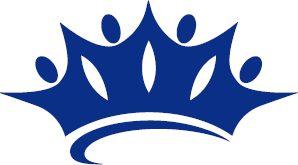                                               Junior Auxiliary of Vermilion, LAApplications for Junior Auxiliary of Vermilion scholarships must 1.) Be a resident of Vermilion Parish and be a graduating senior of a high school in Vermilion Parish or senior at Delcambre High School2.) Planning to major in a child related field of study3.) Maintain a 2.5 GPA in high school.Your application must be typed or neatly handwritten and received by Junior Auxiliary of Vermilion no later than March 31, 2024 to the following address: Stephanie Ledet, Scholarship Chairman, P.O. Box 1404, Abbeville, LA 70510Or by email: Stephledet.ja@gmail.comPlease attach a copy of your high school transcript as well. Student’s Full Name __________________________________________________			First			Middle			LastAddress _______________________________________________	   _______________________________________________Phone Number(s) _______________________________Student ID ______________________     Date of Birth _________________Mother’s Name ______________________ Occupation ______________________Address ____________________________________________________________Father’s Name ______________________ Occupation _______________________Address ____________________________________________________________Name of college you plan to attend _______________________________________High School GPA: _______     	ACT Score: ________	SAT Score: __________Your Work Experience:Your Community Volunteer Activities and Honors:Your High School Activities, Clubs, Honors:Other Scholarships you have received or are applying for this year:Please also include a one page typed or neatly handwritten essay as to why this scholarship is important to you and how it applies to your future education goals and career plans.Two letters of recommendation should also be sent directly to the scholarship chairman. One of the letters should be from a school official of your choice (i.e., teacher, principal, counselor, etc.). Send recommendations to the following mailing address or email:
Stephanie Ledet, Scholarship Chairman, P.O. Box 1404, Abbeville, LA 70510Or stephledet.ja@gmail.com